Конспект занятия №4 в средней группе «Песочная страна»Цель:Выявлять свойства песка, дать понятие о песочных часах, создать целостное представление о песке, как об объекте неживой природыЗадачи:-формировать познавательный интерес и познавательные действия ребенка в различных видах деятельности через экспериментирование;-уточнить знания детей о свойствах песка, о значении песка в жизни человека.-развивать познавательную активность детей в процессе знакомства со свойствами песка, поисковую деятельность и интеллектуальную инициативу, воображение и творческие способности; умение строить высказывание, использовать разные части речи в соответствии с их значением, согласовывать слова в предложении.Материал:  игрушки - обитатели пустыни, песок, влажные салфетки, подносы, клей, розетки для клея, кисти для клея, подставки для кисточек, ложки, лупы (по количеству детей, заготовки с шаблонами цветов, мешочки с песком.Ход:В:- Ребята! А вы любите смотреть мультфильмы?- Я предлагаю вам посмотреть отрывок из знакомого нам мультфильма.В:- Понравился мультфильм? Про кого этот мультфильм?- Во что играл львенок?- Как вы думаете, с чем мы сегодня будем знакомиться?– Хотите узнать как можно больше о нём?В:- Ребята, посмотрите, кто у нас в гостях? (Картинка - слайд)Она приглашает нас в свою родную, удивительную, полную чудес Песочную страну. Черепаха поможет нам разобраться, что же такое песок, зачем он нужен, каковы его свойства.- Хотите отправиться в путешествие?В:- Ребята, в любой стране есть свои правила, и в Песочной стране тоже есть свои правила. Все гости Песочной страны должны их знать и обязательно соблюдать. Подумайте, какие правила могут быть в Песочной стране?- Песок не любит, когда его берут в рот.- Песок не любит, когда бросаются им в других детей.- Песок не любит, когда разрушают то, что построили другие дети.- Но песок любит, когда у детей чистые ручки, носик и голова. Поэтому, ребята мы должны после игры с песком вымыть руки или вытереть их влажной салфеткой.- Сможем ли мы выполнить правила Песочной страны?В:- Теперь мы готовы отправиться в Песочную страну – страну чудес! Мудрая черепаха покажет нам дорогу.- А пойдем мы по волшебной дорожке с препятствиями.- По дорожке мы пойдем и в песочную страну придём.Дети смотрят отрывок из мультфильма.Дети идут между мешочками с песком. Привлечение внимания, создание мотивацииПостановка проблемно - игровой ситуации.Сюрпризный моментПостановка детской цели.ответы сопровождаются картинками «Правила обращения с песком»Основная частьВ:- Вот мы и на месте. Хотите поздороваться с песком ладошками? Я познакомлю вас с некоторыми способами приветствия.В:- Дотроньтесь ладошками до песка. Какой песок на ощупь?- Наберите в руки песок и потрите его между ладонями. Что вы чувствуете? Вам приятно? Я чувствую тепло песка, маленькие крупинки. Ручки радуются песку!- В песочной стране может идти необычный песочный дождик. Это очень приятно. Вы сами можете устроить такой дождик. Смотрите, как это происходит.- А теперь оставим следы с помощью наших пальчиков, как «идут жители этой страны верблюды, ящерицы» - пальчики идут, переваливаясь.- «Ползут змейки» - пальчики делают поверхность песка волнистой.В:- Ну, вот мы и поиграли с песком. А вам приятно было играть с песком?- Ребята, а все ли правила мы соблюдали в Песочной стране? Что мы забыли сделать?В:- Ребята, сегодня, «наш герой» – это песок. Чтобы узнать больше о нем, Мудрая черепаха приглашает нас в телезал посмотреть на волшебный экран, который покажет, зачем нужен песок и где его применяют.Презентация «Человек и песок»Слайд №1 -Песок используется для детских игр.Слайд №2 - Для построек из песка (скульптуры)Слайд №3 – Создание картин при помощи песка.Слайд №4 – Использование в строительстве.Слайд №5 - Для изготовления стекла.Слайд №6 - Для изготовления песочных часов.Слайд №7 – Использование песка на дорогах в гололед.В:- Ребята, а как вы думаете, нужен ли песок животным?- Правильно. Животные прячутся в песке от жары. (Слайд № 8)И сейчас мы с вами найдём жителей Песочной страны, которые спрятались в песке и создадим макет Песочной страны.Игра с песком«Найди животное в песке»Динамическая паузаВ: Предлагаю вам превратиться в песочные песчинки. "Вокруг себя повернитесь и в песчинки превратитесь. Присели на корточки. Сколько у нас песка! Но вот подул ветер, поднял песчинки и они полетел в разные стороны.Ветер стих и песчинки опустились на землю. Вокруг себя обернись и в детишек превратись»Проведение экспериментов с пескомВ: Мудрая черепаха сказала, что в песочной стране есть интересный клуб для детей «Хочу все знать». Хотите там побывать?Тогда отправляемся в клуб!Здесь мы будем исследовать свойства песка, проводить опыты.Опыт 1. «Из чего состоит песок»В:- Сейчас мы рассмотрим песок. А поможет нам в этом необычный предмет? Кто знает, как он называется?- Правильно лупа или увеличительное стекло. Для этого возьмите лупу и рассмотрите, через лупу из чего состоит песок. Что вы видите?В: Песок состоит из маленьких песчинок.Опыт 2. «Сыпучесть песка».В:- Наберите ложечкой песок из тарелочки, высыпьте на поднос. Что происходит с песком?В:- Легко ли сыплется песок?-Почему он легко сыплетсяОпыт 3. «Из сырого песка можно лепить»В:- Ребята, как вы думаете, из сырого песка можно лепить?- А вот мы сейчас это проверим. Возьмите немного песка, попробуйте слепить из него шарик, получается?- Значит, из сырого песка можно лепить и придавать ему нужную форму.Дети из своего кулачка сыплют песок на ладоньДети выполняют упражнения.звучит вальс, дети имитируют полет песчинок.В:- Спасибо Мудрой Черепахе, что пригласила нас в такую удивительную страну. Заключительная часть (рефлексия).- Ребята, нам пора возвращаться в детский сад. И, конечно же, нам надо попрощаться с песком и жителями песочной страны!- Понравилось вам наше путешествие по Песочной стране?- Что нового мы узнали о песке? Из чего состоит песок?- Для чего он нужен людям?- Для чего он нужен животным?- Что вам больше всего понравилось?- Молодцы, ребята!Дети благодарят черепаху, прощаются: «До свидания, песок! До свидания, жители Песочной страны!»Дети делятся впечатлениями.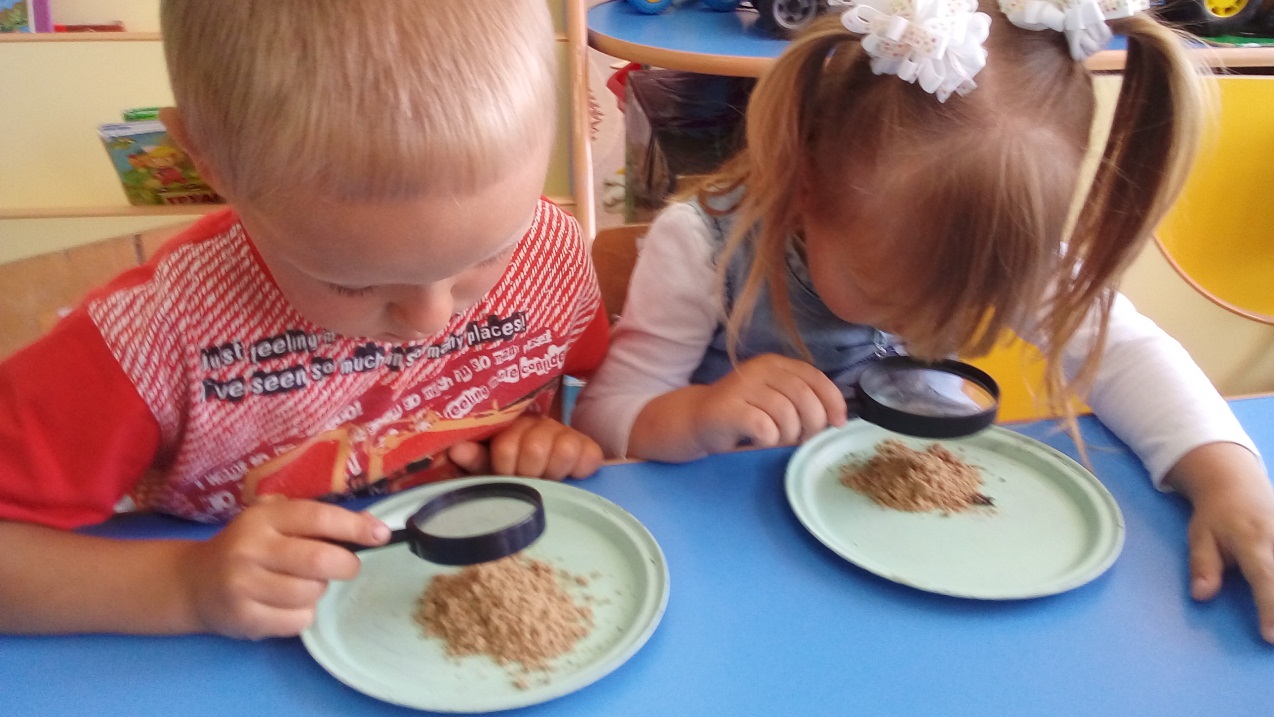 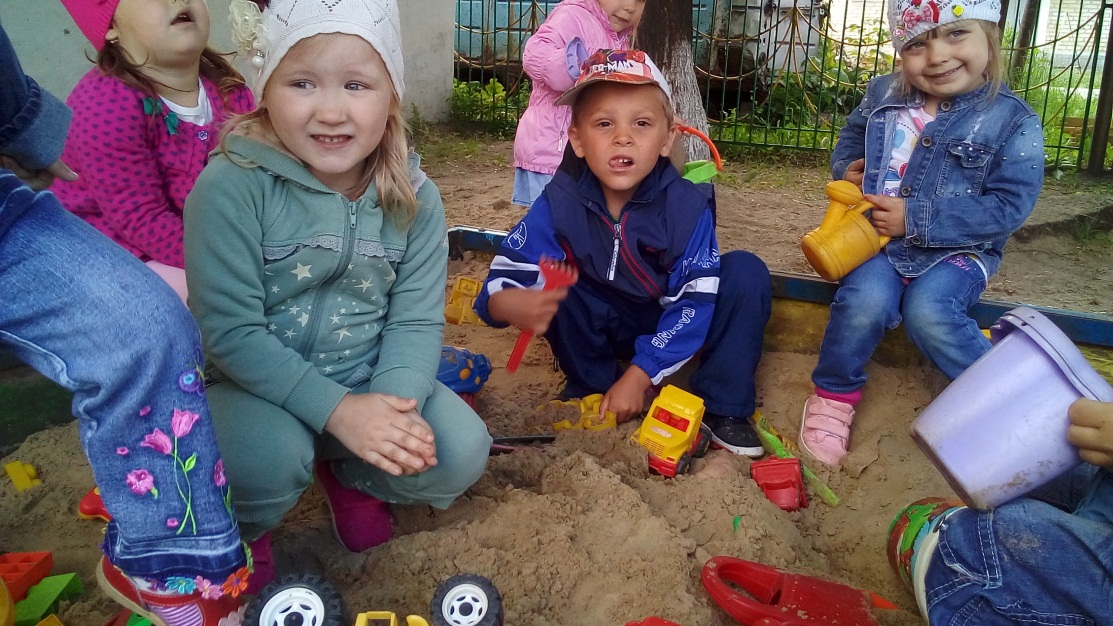 